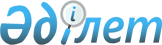 О внесении изменений в решение акима Турксибского района города Алматы от 17 апреля 2014 года № 01 "Об образовании избирательных участков по Турксибскому району города Алматы"
					
			Утративший силу
			
			
		
					Решение акима Турксибского района города Алматы от 16 октября 2015 года N 04. Зарегистрировано Департаментом юстиции города Алматы 21 октября 2015 года за N 1220. Утратило силу решением акима Турксибского района города Алматы от 11 апреля 2019 года № 01
      Сноска. Утратило силу решением акима Турксибского района города Алматы от 11.04.2019 № 01 (вводится в действие по истечении десяти календарных дней после официального опубликования).

      Примечание РЦПИ. В тексте документа сохранена пунктуация и орфография оригинала.
      В соответствии с  пунктами 1, 2 статьи 23 Конституционного Закона Республики Казахстан от 28 сентября 1995 года "О выборах в Республике Казахстан", руководствуясь  статьей 37 Закона Республики Казахстан "О местном государственном управлении и самоуправлении в Республике Казахстан", и в связи с изменениями центров некоторых избирательных участков, аким Турксибского района города Алматы РЕШИЛ:
      1. Внести в  приложение решения акима Турксибского района от 17 апреля 2014 года № 01 "Об образовании избирательных участков по Турксибскому району города Алматы" (зарегистрированного в реестре государственной регистрации нормативных правовых актов от 23 апреля 2014 года № 1030, опубликованного в газетах "Алматы Ақшамы" 29 апреля 2014 года № 49-51 (4925) и "Вечерний Алматы" от 29 апреля 2014 года № 49-50 (12726-12727) изменения, согласно приложению к настоящему решению.
      2. Произвести государственную регистрацию нормативного правового акта в Департаменте юстиции города Алматы.
      3. Обеспечить опубликование данного нормативного правового акта на интернет-ресурсе Турксибского района города Алматы.
      4. Контроль исполнения настоящего решения возложить на руководителя аппарата акима Турксибского района Карсакбаеву Б.К.
      5. Настоящее решение вступает в силу со дня государственной регистрации в органах юстиции и вводится в действие по истечении десяти календарных дней после дня его первого официального опубликования.
      Избирательный участок № 429
      050039, Центр: Коммунальное государственное учреждение
      "Образовательная школа № 78", микрорайон Алтай-2
      В границах: от улицы Домбровского по улице Лавренева (восточная сторона) на  север до улицы Дунентаева, по улице Дунентаева (южная сторона) на восток включая микрорайон Жулдыз-2 дом № 53 до улицы Дунентаева, дом № 23. По северо-западной границе участка Дунентаева, № 23 на север до улицы Соболева, дом № 160. От улицы Соболева, дом № 160 на север до железной дороги (включая все дома по улицы Соболева). По улице Соболева на юг до улицы Асылбекова, по улице Асылбекова (включая все дома) на юго-запад до улицы Иванова (все дома кроме домов № 1 и № 5). От улицы Иванова на запад до улицы Домбровского. По улице Домбровского (северная сторона) на запад до улицы Лавренева.
      Избирательный участок № 447
      050028, Центр: Государственное коммунальное предприятие
      на праве хозяйственного ведения "Городская поликлиника
      № 24", улица Земнухова, 3
      В границах: от улицы Бекмаханова по улице Шмидта (западная сторона) на юг до улицы Земнухова, по улице Земнухова (южная сторона) на восток до улицы Клары Цеткин, по улице Клары Цеткин (западная сторона) на юг (до дома № 2а включительно). От дома № 2а по улице Клары Цеткин на северо-запад до улицы Бурундайской, по улице Бурундайской (восточная сторона) на север до улицы Бекмаханова, по улице Бекмаханова (южная сторона) на восток до речки Султанка, по речке Султанка (восточная сторона) на север до улицы Спасской (включая дом № 68). От улицы Спасской, дом № 68 до улицы Шмидта (западная сторона) на юго-запад. По улице Шмидта (западная сторона) на юг включая дома по улице Бекмаханова (дома №№ 2/1, 2/6, 2/7, 2/8 и 2/9).
      Избирательный участок № 452
      050011, Центр: г.Алматы, улица Сауранбаева, 12
      Коммунальное государственное учреждение
      "Общеобразовательная школа № 59"
      В границах: от улицы Шолохова по улице Акан-Серы (западная сторона) на юг до улицы Молдагалиева. По улице Молдагалиева (северная сторона) на запад до улицы Льва Толстого, по улице Льва Толстого (восточная сторона) на север до железнодорожной линии, по железнодорожной линии станции Алматы-1 на восток и далее по железнодорожной линии (западная сторона) на юг до улицы Шолохова. По улице Шолохова (северная сторона) на запад до улицы Акан Серы.
      Избирательный участок № 464
      050056, Центр: Коммунальное государственное предприятие
      на праве хозяйственного ведения "Городская клиническая
      больница № 4", улица Папанина, 220
      В границах: от проспекта Суюнбая по улице Б.Хмельницкого (южная сторона) на восток до улицы Майлина, по улице Майлина на северо-восток до улицы Монтажная, от улицы Монтажной на восток по безымянной улице (южная сторона) по нижней границе участка Кинологического центра до границы города (района). По границе города на юго-запад включая микрорайона Жас-Канат до улицы Баймагамбетова, 114а (включая), от дома № 114а до дома № 2 улицы Федосеева, по улице Федосеева на север (восточная сторона) до улицы Енисейской, по улице Енисейской (северная сторона) до улицы Таштитова, по улице Таштитова (западная сторона) на юг до улицы Громова. По улице Громова (северная сторона) до проспекта Суюнбая, по проспекту Суюнбая до улицы Б.Хмельницкого.
					© 2012. РГП на ПХВ «Институт законодательства и правовой информации Республики Казахстан» Министерства юстиции Республики Казахстан
				
Аким
В.УстюговПриложение № 1
к решению акима Турксибского
района города  Алматы
№ 04 от 16 октября 2015 года